Part 1 To be completed by the member making the nominationI,  ……………………………………..(name in capitals), a member of Rural Stirling Housing Association Ltd., share certificate number ……….. , nominate ……………………...………………(name in capitals) for election to the Board of Management of the Association.Signature:  …………………………………………………………………………….Date:  ………………………………………Part 2 To be completed by the member who is being nominated to stand for electionI, …………………………………… (name in capitals), a member of Rural Stirling Housing Association, share certificate number ………. , accept the nomination to stand for election and declare that:I am willing to be electedI am eligible to be elected under Rule 43 I agree to abide by the Association’s election and campaigning rules and guidelines and understand that failure to do so may result in my disqualification from being elected.My occupation is ………………………………………………………………….Signature:  …………………………………………………………………………….Date:  ………………………………………This nomination form should be returned to the Association’s Secretary/Registered Office, not more than 7 days following the date of the Notice of Elections i.e. by 5 pm on 29th August 2019.   You should enclose your completed Application Form with this Nomination: the information that you provide will be included with the ballot papers issued to members entitled to vote in an election for Board Members.  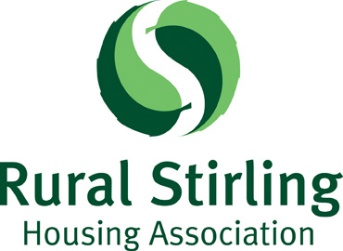 Election of Board of Management MembersNomination Form